1.	NATURE OF THE PROTOCOL/STUDY	Indicate (x) all applicable items.a For special procedures, please ensure that you have consulted with Cal State LA regulations regarding these procedures and incorporated  them into the body of this protocol.b Requires pre-approval by Environmental Health and Safety Office.2.	PROTOCOL STATUS3.	PROJECT PERSONNEL Have there been any personnel/staff changes since the last IACUC approval was granted?ATTACH CITI TUTORIAL CERTIFICATE FOR ALL RESEARCHERS. MUST BE RENEWED EVERY THREE YEARS4.	RECORD OF ANIMAL USAGE* List each pain/distress type separately.3.  PROGRESS REPORTBriefly describe what was accomplished during the last approval period. 5.	PROBLEMS/ADVERSE EVENTS 	Have there been any unanticipated problems, which have affected animal use, welfare, morbidity, or mortality? No	 Yes		If YES, provide a summary of the problems, the cause(s), if known, and how these problems were resolved.6.	FUTURE PLANSA.		No changes are planned and the project will continue as previously approved by the IACUC.B.		Changes are planned.  Provide a full description and justification for the proposed changes.  You may attach additional pages. 1.		Number of animals.2.		Anesthesia, analgesics, or other drugs.3.		Method of euthanasia.4.		Other (Minor changes in techniques or treatments involving animals). 5.		Change in funding source.C.		Other.  Provide a brief explanation.REMINDER: If substantial changes are planned, Form A must be used. Please contact the IACUC Coordinator for assistance. If a protocol has been terminated, please notify the IACUC Coordinator via email.CERTIFICATION OF THE PRINCIPAL INVESTIGATOR.  This signature certifies that the Principal Investigator agrees to abide by the CSLA Institutional Animal Care and Use Committee (IACUC) policies and procedures, the provisions of the NIH Guide to the Care of Laboratory Animals, and all federal, state, and local laws and regulations governing the use of animals in experimentation. This signature further certifies that all experiments involving live animals will be performed under supervision of the Principal Investigator or under that of another qualified scientist. Technicians and students involved have been trained in proper procedures in animal handling and in any administration of analgesics/anesthetics, animal surgery, and euthanasia to be used in this project. The investigator will continue to conduct the project in full compliance with the aforementioned requirements and assures that the information provided above is accurate to the best of his/her knowledge and that any proposed revision to the details listed under this Protocol will be promptly transmitted in writing to the committee for approval prior to implementing any changes._____________________________________________________   _________________________________________	Signature of the Principal Investigator										Date Los Angeles Los Angeles Los Angeles Los Angeles Los Angeles Los Angeles Los Angeles Los Angeles Los Angeles Los Angeles Los Angeles Los Angeles Los Angeles	  NO.       	  NO.       	  NO.       IACUC NO.	     IACUC NO.	     Institutional ANIMAL CARE and use COMMITTEEInstitutional ANIMAL CARE and use COMMITTEEInstitutional ANIMAL CARE and use COMMITTEEInstitutional ANIMAL CARE and use COMMITTEEInstitutional ANIMAL CARE and use COMMITTEEInstitutional ANIMAL CARE and use COMMITTEEInstitutional ANIMAL CARE and use COMMITTEEInstitutional ANIMAL CARE and use COMMITTEEInstitutional ANIMAL CARE and use COMMITTEEInstitutional ANIMAL CARE and use COMMITTEEInstitutional ANIMAL CARE and use COMMITTEEInstitutional ANIMAL CARE and use COMMITTEEInstitutional ANIMAL CARE and use COMMITTEEFor IACUC Use OnlyFor IACUC Use OnlyCurrent Approval Period:Current Approval Period:Modification and Annual Review (Form B)Modification and Annual Review (Form B)Modification and Annual Review (Form B)Modification and Annual Review (Form B)Modification and Annual Review (Form B)Modification and Annual Review (Form B)Modification and Annual Review (Form B)Modification and Annual Review (Form B)Modification and Annual Review (Form B)Modification and Annual Review (Form B)Modification and Annual Review (Form B)Modification and Annual Review (Form B)Modification and Annual Review (Form B)From: Until: Project Title:Approved Project Period: Approved Project Period: Approved Project Period: Approved Project Period: Funding Source:Funding Source:Principal Investigator (Last, First, Degree):Principal Investigator (Last, First, Degree):Principal Investigator (Last, First, Degree):Principal Investigator (Last, First, Degree):Principal Investigator (Last, First, Degree):Principal Investigator (Last, First, Degree):Department:   Ext.Ext.Ext.Co-Investigator (Last, First, Degree):Co-Investigator (Last, First, Degree):Co-Investigator (Last, First, Degree):Co-Investigator (Last, First, Degree):Co-Investigator (Last, First, Degree):Department:   Ext.Ext.Ext.Co-Investigator (Last, First, Degree):Co-Investigator (Last, First, Degree):Co-Investigator (Last, First, Degree):Co-Investigator (Last, First, Degree):Co-Investigator (Last, First, Degree):Department:   Ext.Ext.Ext.Date original request to use animals was approved by the IACUC:Date original request to use animals was approved by the IACUC:Date original request to use animals was approved by the IACUC:Date original request to use animals was approved by the IACUC:Date original request to use animals was approved by the IACUC:Date original request to use animals was approved by the IACUC:Date original request to use animals was approved by the IACUC:Date original request to use animals was approved by the IACUC:Year under review: Year under review: Year under review: 1.    2.  3.    of the current protocol.1.    2.  3.    of the current protocol.1.    2.  3.    of the current protocol.1.    2.  3.    of the current protocol.1.    2.  3.    of the current protocol.1.    2.  3.    of the current protocol.1.    2.  3.    of the current protocol.1.    2.  3.    of the current protocol.1.    2.  3.    of the current protocol.1.    2.  3.    of the current protocol.1.    2.  3.    of the current protocol.1.    2.  3.    of the current protocol.1.    2.  3.    of the current protocol.1.    2.  3.    of the current protocol. Research Project Teaching Blood/Tissue/Embryo Collection Breeding Program Survival Surgery  Multiple Survival Surgery a Behavioral Studies  Neuromuscular Blocking Agents Terminal Surgery Antibody Production a Radioactive Materials b Prolonged Restraint (> 1 h) a Mouse Ascites Production a Biohazardous Materials b Food or Fluid restriction a Tumor Inducement a Other Hazardous Agents b Transgenic animal useRequest Protocol ContinuanceRequest Protocol ContinuanceRequest Protocol ContinuanceA.Active - project ongoingB.Currently Inactive - project was initiated but is presently inactive.C.Inactive - project never initiated but anticipated start date is      .Request Protocol dificationRequest Protocol dificationRequest Protocol dificationAdditions: For additions, please make arrangements with the  staff for in-service training on the proper care and handling of laboratory animals.For additions, please make arrangements with the  staff for in-service training on the proper care and handling of laboratory animals.(Name)       (Name)       (Title, completion of training)                                                (Name)       (Name)       (Title, completion of training)       Deletions:Deletions:Deletions:(Name)       (Name)       (Effective Date)         (Name)       (Name)       (Effective Date)         Total No. Approved*Total No. Approved*Total No. Approved*No. Used to Date*No. Used to Date*No. Used to Date*Pain/Distress Type*Pain/Distress Type*Pain/Distress Type*Pain/Distress Type*Pain/Distress Type*Pain/Distress Type*SpeciesStrainCDECDE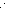 